OSNOVNA ŠOLA ČRNA NA KOROŠKEM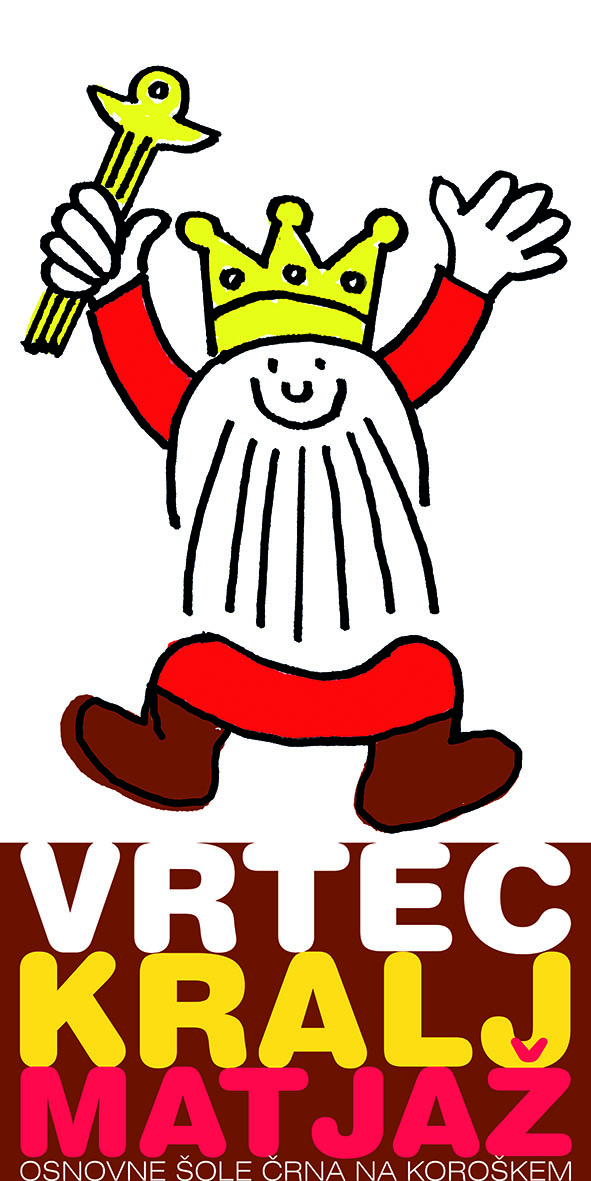 Center 142, 2393 ČRNA NA KOROŠKEMEnota vrtec Kralj Matjaž, Lampreče 31Telefon: 02 87  04 162 GSM: 051 395 702 ( Mateja ŠPEH )e-pošta: vrtec.crna@guest.arnes.siSpletna stran:www.vrtec-kralj-matjaz.siVPISNICAZA SPREJEM PREDŠOLSKEGA OTROKA V VRTEC ZA ŠOLSKO LETO 2023/24VLAGATELJ-ICA ___________________________________________________oče	 mati	skrbnik(priimek in ime) 						(ustrezno obkrožite)PODATKI O OTROKU_________________________________________________ SPOL:	 	M	Ž(priimek in ime)				(ustrezno obkrožite)Datum rojstva:____________________ 	EMŠO:_________________________Kraj rojstva:________________________Naslov stalnega bivališča: ________________________________________________Naslov začasnega bivališča: ______________________________________________Občina stalnega bivališča:________________________________________________PODATKI O STARŠIH OZIROMA ZAKONITIH ZASTOPNIKIHIme in priimek matere:__________________________________________________Naslov bivališča:______________________________Datum rojstva:_____________EMŠO:___________________________ Davčna številka: ______________________E-pošta_________________________ Telefonska številka:_____________________Ime in priimek očeta:___________________________________________________Naslov bivališča:______________________________Datum rojstva:_____________EMŠO:___________________________ Davčna številka: ______________________E-pošta_________________________ Telefonska številka:_____________________ZDRAVSTVENE POSEBNOSTI OTROKANavedite zdravstvene in razvojne posebnosti, ki jih mora vrtec spoznati za varno in ustrezno delo z otrokom (npr. alergije, vročinski krči, astma, diete, posebnosti v razvoju, obravnave pri specialistih ali v razvojni ambulanti, drugo). Priložite zdravstvena dokazila.____________________________________________________________________________________________________________________________________________VKLJUČITEV OTROKA V VRTECDatum vključitve v vrtec:______________________________________________(Upoštevajte, da je starostni pogoj za sprejem otroka v vrtec najmanj 11 mesecev.)Otroka želimo vključiti v:(ustrezno obkrožite)a) Vrtec Črna na Koroškemb) Vrtec ŽerjavOtroka želimo vključiti v dnevni program, ki traja od 6-9 ur.Čas vključitve: od____________ do___________ ure .(Upoštevajte, da je v okviru dnevnega programa otrok lahko prisoten v vrtcu največ 9 ur dnevno.)Otrok bo imel v vrtcu malico in kosilo.___________________________________________________________________________Starši/skrbniki boste pred pričetkom šolskega leta sklenili medsebojno pogodbo z vrtcem. O sprejemu otroka v vrtec (obvestilo, pogodba), roditeljskih sestankih in zdravniških pregledih boste pisno obveščeni. Starše/skrbnike otrok, ki bodo vrtec obiskovali prvič, prosimo, če si za otroka priskrbite zdravniško spričevalo, ki ga boste oddali vzgojiteljici prvi dan vstopa v vrtec.Starši/skrbniki, ki otroka prvič vpisujete v vrtec (NOVINCI), oddajte Vlogo za uveljavljanje pravic iz javnih sredstev na pristojni Center za socialno delo v mesecu pred vstopom otroka v vrtec. Za otroke, ki vrtec že obiskujejo, oddate vlogo samo v primeru sprememb.________________________________________________________________________IZJAVA VLAGATELJA-ICEVlagatelj-ica izjavljam, da so vsi podatki na vpisnici resnični, točni in popolni, za kar prevzemam materialno in kazensko odgovornost. Vrtcu dovoljujem, da jih uporablja zaradi vodenja postopka sprejema in vključitve otroka v vrtec v skladu s predpisi o zbiranju in varstvu osebnih podatkov. Obvezujem se, da bom vsako spremembo podatkov javil-a v osmih dneh od nastanka na sedež zavoda.V/Na __________________; dne___________ 		Podpis vlagatelja-ice								_____________________